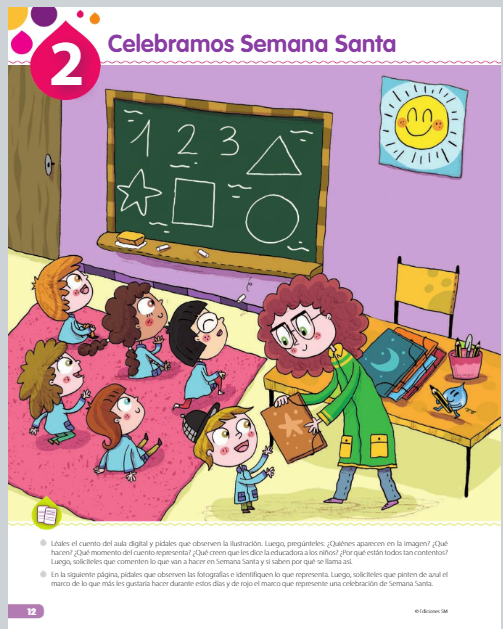 RECUERDA CÓMO VIVISTE LA SEMANA SANTA Y PINTA EL MARCO DE LA IMAGEN QUE REPRESENTA MEJOR LA ACCION QUE REALIZASTE ESTOS DÍAS. 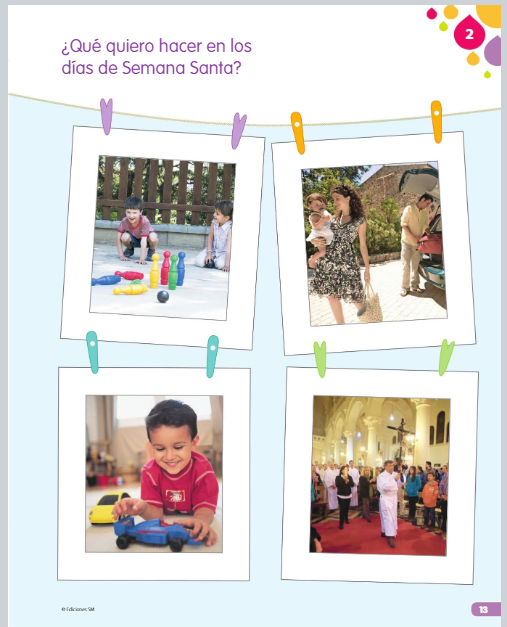 ESCUCHA EL RELATO DE LA ENTREDA DE JESÚS A JERUSALEN. https://www.youtube.com/watch?v=rAt1SttElxU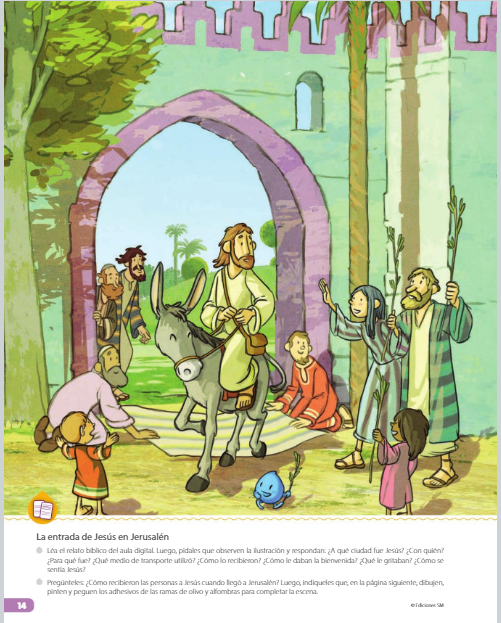 DIBUJA RAMITOS ALREDEDOR DE JESÚS. 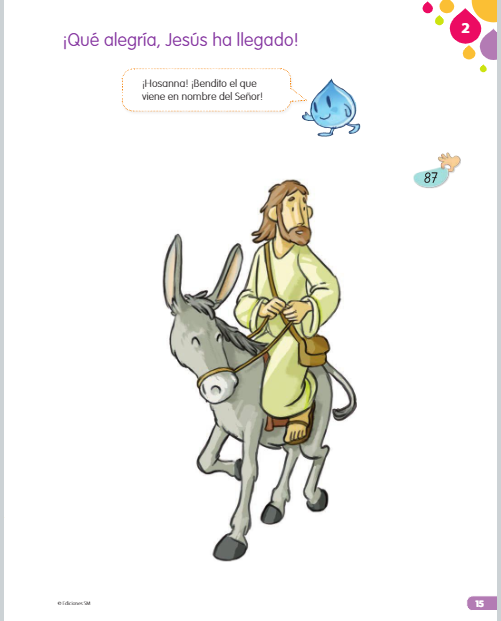 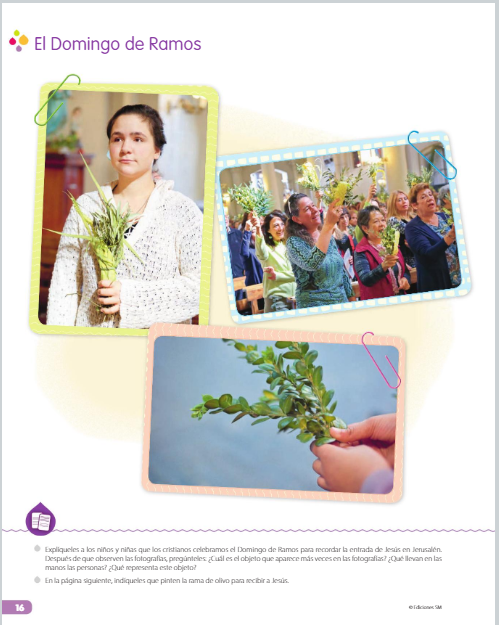 DECORA ESTE RAMITO DE DOMINGO DE RAMOS, COMO TU QUIERAS, PUEDES COLOREAR, RELLENAR CON PAPEL PICADO O DECORAR DON DIFERENTES DISEÑOS. 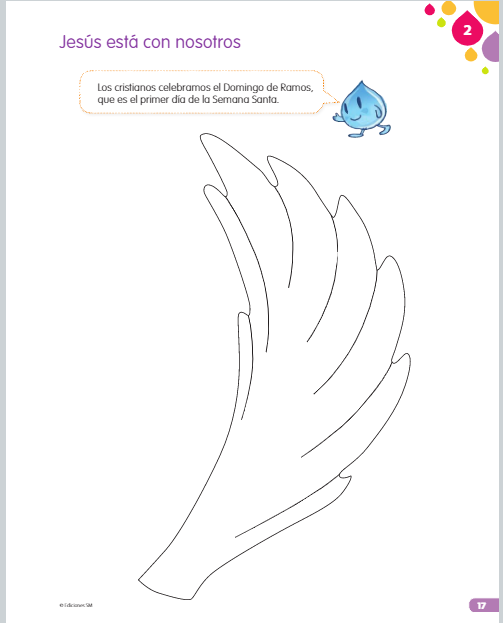 